     Toruń, 28.05.2024r.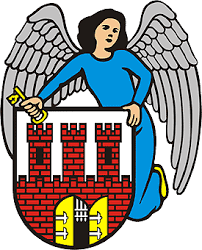         Wojciech Klabun						        Radny Miasta Toruniaul. Wały Gen. Sikorskiego 8          87-100 ToruńPanPaweł GulewskiPrezydentMiasta ToruniaWNIOSEKSzanowny Panie Prezydencie,Zwracam się z prośbą o uwzględnienie przez Pana Prezydenta poniższego wniosku:Trwałe zabezpieczenie nawierzchni pawilonów zlokalizowanych na Bulwarze FiladelfijskimW związku z faktem, iż w dniu dzisiejszym na drewnianą konstrukcją jednego z pawilonów wjechał pojazd dostawczy i jest to kolejny przypadek nielegalnego wjazdu pojazdu w to miejsce, wnoszę o:- pilne, tymczasowe uniemożliwienie kierowcom wjazdu na drewnianą nawierzchnię pawilonów, co zapewni ochronę przed następnymi uszkodzeniami;- montaż stałych, estetycznych i wpisujących się w otoczenie Bulwaru Filadelfijskiego elementów, które zapobiegać będą kolejnym uszkodzeniom- np. klombów z kwiatami lub pergol z roślinnością.Łączą wyrazy szacunku,Wojciech Klabun/  -  /Radny Miasta Torunia